INSTAARSample contentNews & Events—Conferences/WorkshopsConferences and workshops are events with so much information that they need a different, larger template than a regular event.  I see conferences and workshops as the same thing.  Conferences imply more talking, workshops more doing; but they can use the same template.This content needs to stay accessible indefinitely.  So we’ll need a stable place to put it and keep it alive.  (People come back for the program, participants, and proceedings.)Existing conference “microsites” that can be preserved in their existing format—but show every kind of info we could want on a conference/workshop template:http://instaar.colorado.edu/meetings/GES-9/ http://instaar.colorado.edu/meetings/AW2010/about/index.html http://instaar.colorado.edu/meetings/aps2010/ http://instaar.colorado.edu/meetings/ArcticConference/ http://instaar.colorado.edu/QGISL/ARCN/high_res_workshop/ http://www.earthice.hi.is/page/arctic http://instaar.colorado.edu/tpb/http://www.colorado.edu/INSTAAR/AW2004/ http://instaar.colorado.edu/meetings/AW2002/index.html http://instaar.colorado.edu/meetings/AW2000/index.html http://instaar.colorado.edu/meetings/cape2000/cape2000.htmlinstaar.colorado.edu/other/download/IGBP_sediment.pdf http://culter.colorado.edu/~saelias/Workshop/workshop.html And here’s a new example we can use:Conference/Workshop Detailconference title24th Polar Libraries Colloquyconference themeCold Regions: Pivot Points, Focal PointssectionsAbout (landing page with news & contact info)RegisterSubmit an abstractProgramAttendeesTravel & lodgingAround Boulder ProceedingsPhotostaxonomycryospherehuman dimensionsdates11-14 June 2012locationWolf Law BuildingUniversity of Colorado BoulderBoulder, ColoradoUSAphoto – Paul, do you want a background image, an illustration kind of photo, or both?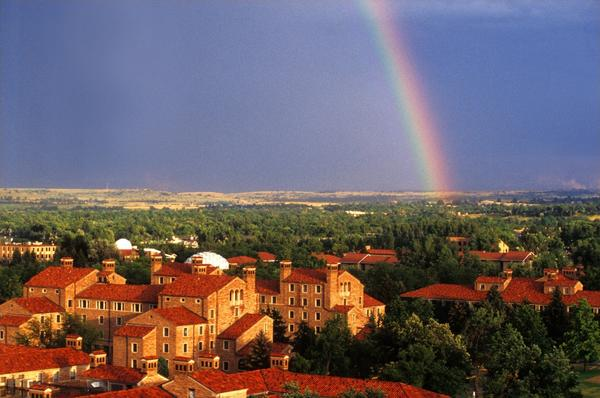 captionif an illustrative photo rather than a background image(s)aboutWelcome to Boulder!The polar regions occupy new territory in public awareness.  As a changing climate confronts both local and global populations and remixes environmental systems, shifting perceptions of polar regions are driving scientific discovery, cultural change, news coverage, resource races, and political and social debate.  Even to those who live far from them, the Arctic and Antarctic no longer seem remote.The theme of the 2012 colloquy emphasizes the global reach of Arctic and Antarctic issues.  As always, papers and panel discussions on all topics are welcome.  The theme may stimulate discussions of scale, networks, or relationships.  For instance:How are changing perceptions of polar regions reflected in our collections or patterns of use?  Are we providing resources to journalists, policy makers, citizens, students?  Are we preserving cultural or historical resources to new ends?How are we thinking global while acting local?  What are ways in which our specific actions in specialized libraries connect to each other or to broader networks?Is it possible to frame trends in our services, funding environment, etc. in concepts like center vs. periphery, near vs. far, plenty vs. scarcity?  How are libraries and archives reaching out to their patrons, or finding new patrons?  How can we create library fans and champions?What new technologies are we using, and what for?  How might we connect people with collections in innovative ways?Libraries have often been described as “windows on the world.”  What views of polar regions are our libraries and archives presenting?The Colloquy will be hosted by the Institute of Arctic and Alpine Research (INSTAAR) Library and the National Snow and Ice Data Center (NSIDC) Resource Office for Cryospheric Studies (ROCS).Conveners: Gloria Hicks        National Snow & Ice Data Center ROCS   gloria.hicks@colorado.eduAllaina Wallace National Snow & Ice Data Center ROCS   allaina.wallace@colorado.eduShelly Sommer   Institute for Arctic and Alpine Research Library            shelly.sommer@colorado.eduregisterRegister now for PLC 2012 (link to offsite RegOnline.com registration form)
Cost of registration and deadlinesEarly registration: 			$300 	by March 10, 2012Regular and on-site registration: 	$350	after March 10, 2012Single day - Early registration: 	$110	by March 10, 2012Single day - regular and on-site registration 	$135	after March 10, 2012Guest lunch: $15 per lunchGuest banquet attendance: $70Registration includes attendance at the sessions, breaks and lunches each day, a field trip, and the closing banquet at the beautiful Red Lion Inn near Boulder in the mountains.Cancellation policyParticipants cancelling their registration by May 20 will receive a full refund minus a $40 cancellation fee. Later cancellations will be charged a $100 fee. Cancellation must be sent by email to gloria.hicks@colorado.edu.submit an abstractintroductory information—short paragraph explaining any rules or guidelines.form with fields the attendee can fill in for:nameorganizationemailregistration numbertitle of presentationabstractprogramI don’t know how you’ll want to do this.  Obviously a form where we can fill in time blocks, titles, speakers, locations, etc. would be lovely.  But if it’s just a place to upload a PDF schedule—that works. http://arcticcentre.ulapland.fi/polarweb/plc/pdf/plc10_program.pdf attendeesPLC24 - Attendeestravel & lodgingConference hotelBoulder Inn770 28th StreetBoulder, Colorado 80303 USAhttp://boulderinn.com/mapA block of discounted rooms are available to PLC attendees.  Rates are $104.00 plus tax per night for a king-sized bed and $114.00 plus tax per night for two queen-sized beds.  Make reservations with Ari Rubin by email (ari@boulderinn.com) or telephone (1-800-233-8469); mention the Colloquy to get the special rate.  They are accepting reservations with the discount from December 2011 until May 11, 2012.Getting here from Denver International AirportbusA public bus, the RTD-Denver SkyRide AB (http://www.rtd-denver.com/skyRide_SubHome.shtml) travels between Boulder and the airport every hour.When you arrive, proceed to the terminal and pick up any luggage on the level 5 carousels.  An RTD kiosk on the west side of the terminal will show the next departure time for the AB route, usually at about 20 minutes past the hour.Proceed through door 506 on the west side of the terminal, or door 507 on the east side, and walk out past all the other bus lanes to island 5.  Look for the RTD sign overhead.  The driver will put your suitcase in a luggage bin underneath the bus – tell him you are traveling to the Baseline stop.The fare is $13 ($6.50 seniors 65+ with i.d.).  Ask for a transfer if you wish to take the local bus half a mile further toward the Boulder Inn.  Fares are payable only in cash and the drivers cannot give change – but fellow riders may be able to change a bill if you have only an ATM-issued $20.Once the bus arrives in Boulder, it will stop a few times.  Once you turn north on Broadway, a major street through town, listen for the Baseline stop and pull the stop cord.  You can ask the driver to tell you when you reach the Baseline stop.Once your feet are on the sidewalk and your luggage is collected, you can either walk the half mile to the Boulder Inn or take a local bus, the Bound.  Walk to the nearest corner and turn right (there’s a Starbucks there); walk away from the mountains about 35 meters to a bus stop.  Use your transfer to ride the Bound one stop.shuttle serviceSuperShuttle is a shared-ride shuttle service from the airport to or from your hotel.  Book your reservation for airport transportation online using the coupon below for a slightly discounted fare of $27 one way or $48 round trip.http://www.supershuttle.com/?gc=PLC12&port=DEN&Property=15833&aType=HOr use group discount code PLC12.Attachment: .docx flyerDirect the driver to the Boulder Inn at 770 28th St., Boulder, near the Baseline exit from the 36 highway.around BoulderMapsDownload the maps of Boulder from the association of downtown merchants http://www.boulderdowntown.com/visit/maps.  The Directory Map (http://www.boulderdowntown.com/_files/docs/dowtown-boulder-tear-off-map-may-2011-web.pdf), of downtown, and Best of Boulder Map, (http://www.resortmaps.com/maps/boulder_colorado_map/maps_alive_file.html) of the larger area that includes the campus and conference hotel, are particularly useful.Getting around townBoulder Creek Path: a 5.5 mile (8.8 km) walking and biking path that runs along Boulder Creek from the foothills, through downtown (including underneath the public library), and out to the east campus of the University where INSTAAR and NSIDC are located.  The path connects to a network of bike and walking trails that can take you to most of the interesting places in Boulder – if you have good walking shoes.Bus routes: a fleet of buses criss-cross Boulder; buses arrive at stops every 10 minutes or so.  One fare is $2.25 ($1.10 for people over 65 – you will have to show i.d. if asked by the driver).  http://www.bouldercolorado.gov/index.php?Itemid=2975&id=8939&option=com_content&task=viewPearl Street Mall: a downtown street converted to a pedestrian outdoor mall, lined with shops, restaurants, and bars.  Nice weather brings out everyone in town to window shop, admire the tulip beds, see and be seen, or sit in an outdoor café for happy hour snacks.CoffeeAmante	addressBrewing Marketon the way to the conference venue!	addressTrident	addressRestaurantsThere are more restaurants in Boulder than you can shake a stick at.  Go ahead, pick up a stick and try; it’s exhausting. Agave	Mexican food with a twist.	http://www.agavecolorado.com/	2845 28th St.	303.444.2922Baker Street Pub & Grill	http://www.sherlockspubco.com/	1729 28th Street	720.974.9490Brasserie Ten Ten	French bistro.	www.brasserietenten.com	1011 Walnut StreetCarelli’s	Pasta, veal, and salads served in a lounge-like environment: think firepit, martini glasses, and high booths with swooping backs.	A very short walk from the conference hotel.	http://www.carellis.com	645 30th StreetDark Horse	A den of iniquity/sports bar near the conference hotel, with walls collaged over decades.  Juicy burgers are cooked to order. Dushanbe Tea House	A gift from our sister city in Tajikistan, this cypress-and-tile-sheathed local landmark features a variety of eastern and western inspired dishes.  You’ll be tempted to sit outside by the creek, but don’t miss a trip inside for the singular painted ceiling.The Med	Tapas, pizza, paella, salads, and grilled meats march down the long and delicious menu at this crowded, loud, and convivial Boulder landmark. 	http://www.themedboulder.com/	1002 Walnut StreetModmarket	Fresh, made to order salads, pizza, and sandwiches make for a tasty, healthful, and affordable light dinner.	http://www.modmarket.com/	1600 28th St #1212 (in 29th Street Mall)	720.440.0476The Rio	Famous for their margaritas, this Mexican-style joint makes decent burritos as well.	http://www.riograndemexican.com/		1101 Walnut Street	303.444.3690Happy hoursThe best of Boulder happy hours combine a nice drink, local atmosphere, and tasty snacks for bargain prices.  Perfect for diners on a budget.Boulder Café	3:00 to close	Half-priced appetizers – share the alpine fondue with a friend. Brasserie Ten Ten	3:00-6:30 pm	Snacks like fried green beans, small crepes, and mussels pair with house wine ($3.75), local beer ($3.25), or a well cocktail ($3.75). The Kitchen [Next Door]	3:00-6:00, Wed-Sun 9:00-close	A friendly, pub-style offshoot of the renowned (and pricey) locavore champion The Kitchen offers $2 local beer or $3 wine with lamb sliders ($2.50) and a number of $1.50 sides and snacks.Q’s	5:00-7:00	40% off wines and a selection of gourmet small plates – try the gold potato gnocchi. Q’s is the house restaurant in the Boulderado, a showy 19th century hotel.  Ask to ride the elevator – it’s an old Otis, with an operator.Brew pubs and breweriesColorado is a center for highly hopped local beer.Avery	Tasting room and outdoor seating reward you for finding this popular local brewery in a light industrial strip mall.Boulder BeerTwisted PineWalnut Brewery	Pub-style dinners in a high-raftered historic building downtown.	http://www.walnutbrewery.com/	1123 Walnut Street	303.447.1345BookstoresBoulder BookstoreMore infoA good list of Boulder attractions, arts organizations, and restaurants from the Visitor’s Bureau http://www.bouldercoloradousa.com/things-to-do/.proceedingsUpload PDF document—in the 200-page range.photosGroup photo of conference attendees taken at the conference.Caption with everyone’s name.Uploaded photos and captions from attendees, taken at the Colloquy.NameOrganizationCityCountryPierre BeaudreauDepartmental Library, Indian and Northern Affairs CanadaGatineauCanadaHorst BornemannAlfred Wegener Institute for Polar and Marine ResearchBremerhavenGermanyMarcel BrannemannAlfred Wegener Institute for Polar and Marine ResearchBremerhavenGermanyJan BraseGerman National Library of Science and TechnologyHannoverGermanyBridget BurkeUniversity of Alaska FairbanksFairbanksUnited StatesSandy CampbellUniversity of AlbertaEdmontonCanadaDaria O. CarleUniversity of Alaska AnchorageAnchorageUnited StatesBernhard DiekmannAlfred Wegener Institute for Polar and Marine ResearchPotsdamGermanyJan Anders DiesenLillehammer University CollegeLillehammerNorwayTatiana FridmanScientific Archive of the Kola Science Centre of the Russian Academy of SciencesApatityRussian FederationRoss GoodwinArctic Institute of North AmericaCalgaryCanadaHannes GrobeAlfred Wegener Institute for Polar and Marine ResearchBremerhavenGermanyLiisa HallikainenArctic Centre LibraryRovaniemiFinlandYoriko HayakawaNatl Inst. Polar Research JAPANTachikawaJapanGloria HicksROCS @ NSIDCBoulderUnited StatesBerit JakobsenThe University Centre in Svalbard (UNIS)LongyearbyenNorwayLindsay JohnstonUniversity of Alberta LibrariesEdmontonCanadaLidia KabdulovaKola Science Centre of the Russian Academy of SciencesApatityRussian FederationLaura KisselThe Ohio State UniversityColumbusUnited StatesReinhard A. KrauseAlfred Wegener Institute for Polar and Marine ResearchBremerhavenGermanyHeather LaneScott Polar Research InstituteCambridgeUnited KingdomNancy LeshUniv. of Alaska AnchorageAnchorageUnited StatesElaine MaloneyCanadian Circumpolar InstituteEdmontonCanadaJo MiltonBritish Antarctic SurveyCambridgeUnited KingdomHans OerterAlfred Wegener Institute for Polar and Marine ResearchBremerhavenGermanyDavid OngleyTuzzy Consortium LibraryBarrowUnited StatesFred Inge PrestengNorwegian Polar InstituteTromsøNorwaySilvia SartiBiblionova Soc.Coop. Italian Antarctic ProgramRomeItalyVivian Shaw (Guest)ButlerUnited StatesHilary ShibataScott Polar Research InstituteCambridgeUnited KingdomShelly SommerInstitute of Arctic and Alpine ResearchBoulderUnited StatesDaniel SteinhageAlfred Wegener Institute for Polar and Marine ResearchBremerhavenGermanyIvar StokkelandNorwegian Polar InstituteTromsøNorwayRob Sutherland Yukon CollegeWhitehorseCanada